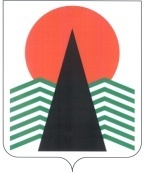  Администрация Нефтеюганского районаМуниципальная комиссияпо делам несовершеннолетних и защите их правПОСТАНОВЛЕНИЕ №1 28 января 2021 года, 10 – 00 ч. г. Нефтеюганск, 3мкрн., д. 21, каб. 430зал совещаний администрации Нефтеюганского района,(сведения об участниках заседания указаны в протоколе №2 заседания МКДН и ЗП Нефтеюганского района)Об уровне подростковой преступности и правонарушений, в том числе о мерах по предупреждению вовлечения несовершеннолетних в совершение преступлений, других противоправных и антиобщественных действий, в деструктивные движения, а также распространению криминальной субкультуры среди молодежи на территории Нефтеюганского района в 2020 году	Заслушав и обсудив информацию Отдела Министерства внутренних дел России по Нефтеюганскому району (далее по тексту  – ОМВД), Нефтеюганского межрайонного следственного отдела Следственного управления по Ханты-Мансийскому автономному округу - Югре по вопросу, предусмотренному планом работы муниципальной комиссии по делам несовершеннолетних и защите их прав Нефтеюганского района на 2021 год, муниципальная комиссия установила:	В 2020 году на территории Нефтеюганского района 8 несовершеннолетними совершено 12 преступлений (в аналогичном периоде прошлого года (АППГ) – 2  / 2),  в том числе 10 преступлений по статье 158 УК РФ, 1 преступление по ч. 1 ст. 166 УК РФ, 1 преступление по ч. 2 ст. 242 УК РФ.  	Из общего количества преступлений в группе совершено 4 преступления (АППГ- 0), в состоянии опьянения преступлений не зарегистрировано (АППГ – 0), ранее судимыми несовершеннолетними совершено 3 преступления (АППГ-0) 	Из 8 участников преступлений трое в возрасте от 14 - 15 лет, пятеро в возрасте от 16 - 17 лет.	Преступления совершены несовершеннолетними:- п. Юганская Обь – 7;- сп. Чеускино – 1;- гп. Пойковский – 2;- СНТ Северный – 1;- Южно-Сургутское м/р куст 98 ЦДНГ1 – 1.  	4 преступления совершены несовершеннолетними в 2019 году, 1 преступление совершено жителем города Нефтеюганска в СНТ Северный, 4 несовершеннолетних ранее попадали в поле зрения сотрудников полиции, состояли на профилактическом учете или входили в состав группы антиобщественной направленности. Так же установлено, что 10 преступлений были совершены в ночное время.	Причинами и условиями совершения преступлений несовершеннолетними явился ненадлежащий контроль со стороны родителей за свободным временем  подростков и недостаточная сформированность правовых установок у несовершеннолетних.  		В  отношении несовершеннолетних совершено 10 преступлений (ст. 150 УК РФ, ст. 119 УК РФ, ст. 264 УК РФ - 2, ст. 134 УК РФ - 3, ст. 131 УК РФ-1, ст. 242 УК РФ, ст. 157 УК РФ), из которых окончены в 2020 году 5 дел (ст. 157, ст. 134 - 2, ст. 242, ст. 118)  АППГ-11 (ст. 151.1 УК РФ - 4, ст. 264 УК РФ - 1, ст. 119 УК РФ - 3, ч.2 ст. 115 УК РФ-1, ст. 134 УК РФ-1, ст. 137 УК РФ - 1). 	Общественно - опасных деяний до достижения возраста, с которого наступает уголовная ответственность совершено 4 / число участников ООД -5  (ст. 119 УК РФ-2, ст. 158 УК РФ-2) (АППГ- 9 ООД/11 участников).	Инспекторским составом подразделений по делам несовершеннолетних (ПДН) в сфере профилактики безнадзорности выявлено 479 правонарушений  (АППГ –479), из них:- по ст. 5.35 КоАП РФ – 165 (АППГ – 133);- по ст. 6.10 КоАП РФ – 4 (АППГ –10);- по ст.20.22 КоАП РФ – 20 (АППГ-15)- по ст. 14.2 КоАП РФ – 16 (АППГ-20);- по ст. 14.16 ч. 2.1 КоАП РФ – 16 (АППГ – 26)	К административной ответственности привлечено 19 несовершеннолетних из них по ст. 20.21 КоАП РФ - 6, ст. 20.6.1 КоАП РФ - 9, ст. 6.1.1. КоАП РФ-1, ст. 20.1 КоАП РФ-1, ст. 10 ХМАО-2.	В 2020 году зарегистрировано 5 самовольных уходов из дома, из которых 3 совершены одной несовершеннолетней (АППГ- 4).	На 30.12.2020 за употребление наркотических средств несовершеннолетних состоящих на учете нет. В 2020 года преступлений, предусмотренных ст. 228 УК РФ, а также в наркотическом опьянении подростками не совершалось. По причине вдыхания газа на профилактический учет поставлено 4 подростка, проживающих в г.п. Пойковский.	На учете в ПДН ОМВД России по Нефтеюганскому району за совершение различных правонарушений на конец отчетного периода состоит 38 несовершеннолетних; 33 родителя, отрицательно влияющих на своих детей; 5 групп антиобщественной направленности, в состав которой входят 14 несовершеннолетних.	Поставлено на учет 34 родителя (АППГ – 34) и 57 несовершеннолетних (АППГ – 39).	В дежурную часть доставлено 24 несовершеннолетних, из которых 9 по подозрению в совершении преступления, 3 самовольно ушедшие из дома-находящиеся в розыске, 7 безнадзорные, 4 за совершение антиобщественного действия (вдыхание газа), 1 за употребление алкоголя.	В целях снижения уровня подростковой преступности в общеобразовательных учреждениях района инспекторами ПДН проведено 183 лекции и беседы, принято участие в 15 родительских собраниях. 	Во всех образовательных учреждениях проведены лекции, посвященные теме «Экстремизм и антитеррористическая безопасность» в рамках данных лекций до работников образовательных учреждений доведены признаки  скулшутинга, дополнительно доведены меры личной безопасности, проведения досмотровых мероприятий, учащихся и посетителей СОШ с использованием стационарных рамок и ручных металлодетекторов.	Проведено 129 рейдовых мероприятий, из них в составе экстренной детской помощи- 26, в составе родительского патруля – 84, совместно с МКДН и ЗП –19.	В период новогодних праздников, согласно утвержденных графиков, проведены рейдовые мероприятия совместно с МКДН и ЗП по семьям, находящимся в социально опасном положении. В рамках проведенных мероприятий до родителей доведены меры безопасности при использовании нагревательные приборов. 	В вечернее время проводились рейдовые мероприятия по местам массового отдыха молодежи, с целью выявления лиц, вовлекающих подростков в противоправную деятельность, а также с целью выявления несовершеннолетних, находящихся в алкогольном или наркотическом опьянении. В ходе данных рейдов выявлены 2 несовершеннолетних, которые находились на гаражах, чем подвергли свою жизнь и здоровье опасности. По данным фактам родители привлечены к административной ответственности.	 В 2020 году на территории Нефтеюганского района деструктивные движения, а также фактов распространения криминальной субкультуры среди молодежи выявлено не было.	  С целью предупреждения подростковой преступности в районе разработаны и реализуются  межведомственные планы по работе с обучающимися и их родителями на 2020-2021 учебный год:- по формированию законопослушного поведения обучающихся и предупреждению безнадзорности несовершеннолетних;- по предупреждению употребления наркотических средств, психотропных, одурманивающих веществ и алкогольных напитков;- по предупреждению суицидального поведения учащихся;- по половому воспитанию школьников и предупреждению ранней беременности несовершеннолетних. 	В целях обеспечения межведомственного взаимодействия по выявлению и пресечению правонарушений и антиобщественных действий среди несовершеннолетних, устранению причин и условий, способствовавших совершению несовершеннолетними противоправных и антиобщественных действий, муниципальная комиссия по делам несовершеннолетних и защите их прав Нефтеюганского района п о с т а н о в и л а:	1.  Информацию об уровне подростковой преступности и правонарушений, в том числе о мерах по предупреждению вовлечения несовершеннолетних в совершение преступлений, других противоправных и антиобщественных действий, в деструктивные движения, а также распространению криминальной субкультуры среди молодежи на территории Нефтеюганского района в 2020 году,  принять к сведению.	Срок: 28 января 2021 года.	2. Департаменту образования и молодежной политики (Н.В.Котова), бюджетному учреждению Ханты-Мансийского автономного округа - Югры «Нефтеюганский районный комплексный центр социального обслуживания населения» (Е.М.Елизарьева), Отделу Министерства Внутренних дел России по Нефтеюганскому району (О.А. Савельев):	2.1.  Проанализировать работу за 2020 год по профилактике безнадзорности и правонарушений несовершеннолетних и принять дополнительные меры по снижению уровня подростковой преступности и безнадзорности в 2021 году.	Срок: до 01 апреля 2021 года.	2.2. Продолжить работу по выявлению несовершеннолетних склонных к совершению правонарушений, самовольным уходам, организовать профилактическую работу с выявленными подростками, обеспечить их занятость в свободное от учебы время.	Срок: постоянно.	2.3. Провести среди несовершеннолетних мероприятия, направленные                       на профилактику уголовных и административных правонарушений, недопущение нахождения детей и подростков в ночное время без сопровождения законных представителей, профилактику самовольных уходов несовершеннолетних, профилактику преступлений и правонарушений в отношении несовершеннолетних, об ответственности за распитие алкогольной продукции.	Срок: до 01 апреля 2021 года.	3. Департаменту образования и молодежной политики (Н.В.Котова), департаменту культуры и спорта (А.Ю.Андреевский), бюджетному учреждению Ханты-Мансийского автономного округа - Югры «Нефтеюганский районный комплексный центр социального обслуживания населения» (Е.М.Елизарьева), бюджетному учреждению Ханты -  Мансийского автономного округа - Югры  «Нефтеюганский реабилитационный центр для детей и подростков с ограниченными возможностями» (Л.В.Волкова),  бюджетному учреждению Ханты-Мансийского автономного округа - Югры «Нефтеюганская районная больница» (О.Р.Ноговицина) продолжить ведение ежемесячного мониторинга дополнительной занятости (кружки, секции, клубы), трудоустройства, а также оздоровления несовершеннолетних, находящихся в социально опасном положении. 	  Информацию о занятости и оздоровлении несовершеннолетних, находящихся в социально опасном положении,  направлять в  муниципальную комиссию по делам несовершеннолетних и защите их прав Нефтеюганского района ежеквартально.	Срок: за 1 квартал 2021 года – не позднее 5 апреля 2021 года,		за 2 квартал 2021 года – не позднее 5 июля 2021 года, 		за 3 квартал 2021 года – не позднее 5 октября 2021 года, 		за 4 квартал 2020 года – не позднее 24 декабря 2021 года.	 	 4. Департаменту образования и молодежной политики (Н.В.Котова):	4.1. Продолжить ежемесячное направление графика дежурств психологов и педагогов с указанием их контактных данных (телефонов) для оперативной связи, предусмотрев возможность их участия в процессуальных действиях в ночное время суток, выходные и праздничные дни, в следственные отделы СУ СК РФ по ХМАО - Югре (факс: 230292, тел.: 230656) и ОМВД России по Нефтеюганскому району (факс: 256967, тел.: 223977), в муниципальную комиссию по делам несовершеннолетних и защите их прав Нефтеюганского района.	Срок: ежемесячно, не позднее 25 числа каждого месяца. 	4.2. Организовать  информирование родителей (законных представителей) и несовершеннолетних о возможности оказания психологической помощи  несовершеннолетним и их ближайшему окружению в случае выявления фактов жестокого обращения и (или) любого вида насилия в отношения несовершеннолетнего, о функционировании помещения, дружественного детям, при проведении следственных, иных процессуальных действий с участием несовершеннолетних.	Срок: до 25 февраля 2021 года.	4.3. Продолжить коррекционную работу и проведение профилактических мероприятий с обучающимися по развитию навыков саморегуляции, самоконтроля поведения, отработке навыков общения в возможных конфликтных ситуациях.  	Срок: постоянно.	4.4. Оказывать консультативную психолого-педагогическую помощь родителям (законным представителям) несовершеннолетних склонных к совершению самовольных уходов, правонарушений и преступлений, в том числе о формах занятости несовершеннолетних в свободное от учебы время. 	Срок: постоянно.	5. Рекомендовать Отделу Министерства внутренних дел России по Нефтеюганскому району (О.А. Савельев) во взаимодействии с Департаментом образования и молодежной политики (Н.В.Котова) скорректировать время дежурства родительских патрулей в поселениях Нефтеюганского района (с учетом сезона).	Срок: до 05 февраля 2021 года.	6.  Контроль за исполнением постановления возложить на заместителя председателя муниципальной комиссии по делам несовершеннолетних и защите их прав Нефтеюганского района.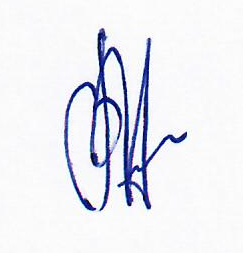 Председательствующий                                  В.Г.Михалев